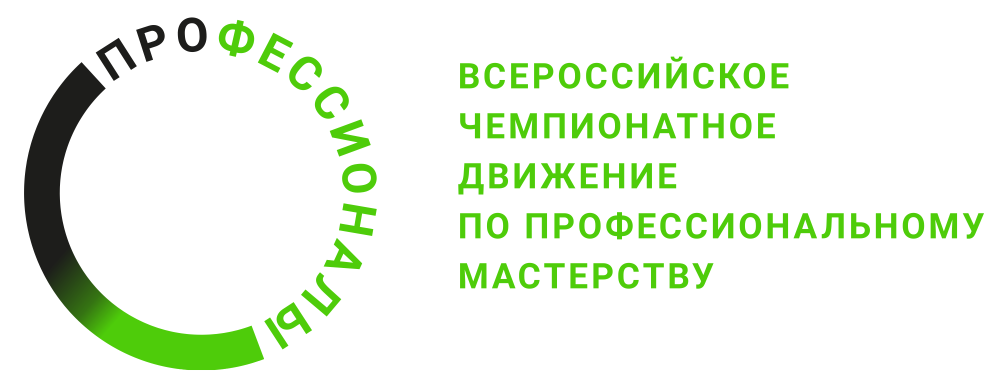 ОПИСАНИЕКОМПЕТЕНЦИИ«ТЕХНИЧЕСКОЕ ОБСЛУЖИВАНИЕ И РЕМОНТ ПОДВИЖНОГО СОСТАВА»2024 г.Наименование компетенции: «Техническое обслуживание и ремонт подвижного состава»Формат участия в соревновании: индивидуальныйОписание компетенции.Техническое обслуживание подвижного состава – организационные и технические мероприятия, предназначенные для поддержания подвижного состава в исправном состоянии. Текущий ремонт подвижного состава – комплекс операций по восстановлению исправности, работоспособности и ресурса подвижного состава. Планово-предупредительная система технического обслуживания и текущего ремонта подвижного состава используется в целях обеспечения устойчивой работы парка электропоездов и локомотивов, поддержания его в исправном техническом состоянии и повышения эксплуатационной надежности.Техническим обслуживанием и текущим ремонтом подвижного состава занимается слесарь по ремонту подвижного состава. Слесарь по ремонту подвижного состава — это специалист, который обладает высокими практическими навыками для профессионального выполнения работы, непосредственно связанный с техническим обслуживанием и текущим ремонтом моторвагонного и тягового подвижного состава, с соблюдением правил и норм технической документации и выполнением технологического процесса. Для достижения соответствия качественным требованиям, он должен знать особенности устройства и принципы работы моторвагонного и тягового подвижного состава, их различия и конструктивные особенности в зависимости от серий локомотивов, электропоездов и рельсовых автобусов. Знать устройства механической и экипажной части, возможные неисправности в устройствах. Также должен обладать навыками устранения неисправностей. Знать принципы функционирования электрооборудования, режимы работы высоковольтного и низковольтного электрооборудования, возможные неисправности и способы их устранения. Знать устройства и принципы работы автотормозного оборудования и тормозных систем. Нормативные правовые акты.Поскольку Описание компетенции содержит лишь информацию, относящуюся к соответствующей компетенции, его необходимо использовать на основании следующих документов:Федеральный государственный образовательный стандарт среднегоПрофессионального образования по специальности: 23.02.06 Техническая эксплуатация подвижного состава железных дорог (Приказ Министерства образования и науки РФ от 22.04.2014г. № 388).Федеральный государственный образовательный стандарт среднего профессионального образования по профессии 23.01.10 Слесарь по обслуживанию и ремонту подвижного состава (Приказ Министерства образования и науки РФ от 02.08.2013г. № 696).Профессиональный стандарт17.025 Слесарь по осмотру и ремонту подвижного состава железнодорожного транспорта, утвержденный Приказом Министерства труда и социальной защиты Российской Федерации от 02.12.2015 №954н (зарегистрирован в Министерстве юстиции Российской Федерации 31.12.2015 №40410).Правила технической эксплуатации железных дорог РФ, утверждено: приказом Минтранса России от 23 июня 2022г.Инструкция по осмотру, освидетельствованию, ремонту и формированию колесных пар локомотивов и моторвагонного подвижного состава железных дорог колеи 1520 мм: распоряжение ОАО «РЖД» от 22.12.2016 №2631р.Перечень профессиональных задач специалиста по компетенции определяется профессиональной областью специалиста и базируется на требованиях современного рынка труда к данному специалисту.№ п/пНаименование задачи/трудовой функции1Выбор запасных частей, инструментов и материалов для выполнения технического обслуживания и ремонта подвижного состава железнодорожного транспорта2Проверка работоспособности слесарного инструмента для выполнения технического обслуживания и ремонта подвижного состава железнодорожного транспорта3Определение (оценка) технического состояния оборудования, узлов и агрегатов подвижного состава железнодорожного транспорта4Техническое обслуживание и ремонт оборудования, узлов и агрегатов подвижного состава железнодорожного транспорта5Обеспечение техники безопасности при производстве работ по техническому обслуживанию и ремонту подвижного состава железнодорожного транспорта6Заполнение технической документации